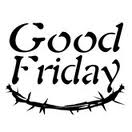 Children’s ProgramFor Kindergarten through 5th GradeFriday, March 25th, 20169:00 a.m. – 3:00 p.m.The First Presbyterian Church at CaldwellWe will be making pretzels and resurrection rolls, doing a Good Friday craft, playing some games, and hearing the Easter story!  Children should bring a sack lunch. The cost is $5 and the deadline to register is Wednesday, March 23rd.Child’s name____________________________________   Age_____________Child’s name____________________________________   Age_____________Child’s name____________________________________   Age_____________Parent’s Name___________________________________ Contact Number______________________Email_______________________________________________________________________Emergency Contact & Number (Other than parent) ___________________________________________Does the child have any food allergies? (please specify)________________________________Medical and Liability ReleaseEvery activity sponsored by The First Presbyterian Church at Caldwell is carefully planned and adequately supervised by mature adults.  However, even with the best of planning and precaution, unforeseen events can occur.  By signing this form, the parent/guardian agrees to assume and accept all risks and hazards inherent in church-related social activities.  They also agree not to hold this church, its employees, its volunteer assistants, or church members’ private facilities, liable for damages, losses, or injuries to the person or property undersigned.  The parents/guardians understand that they are signing for the minor listed on this form and the signature is for both medical and liability release.  In the event that I cannot be reached in an emergency during the dates specified on this form, April 3, 2015, I hereby give my permission to the physician or dentist selected by the church leadership to hospitalize, to secure proper treatment, and/or order an injection, anesthesia, or surgery for my son or daughter as deemed necessary.  Parent Signature ____________________________________________ Date _______________